Involuntary Separation Process and Timeline										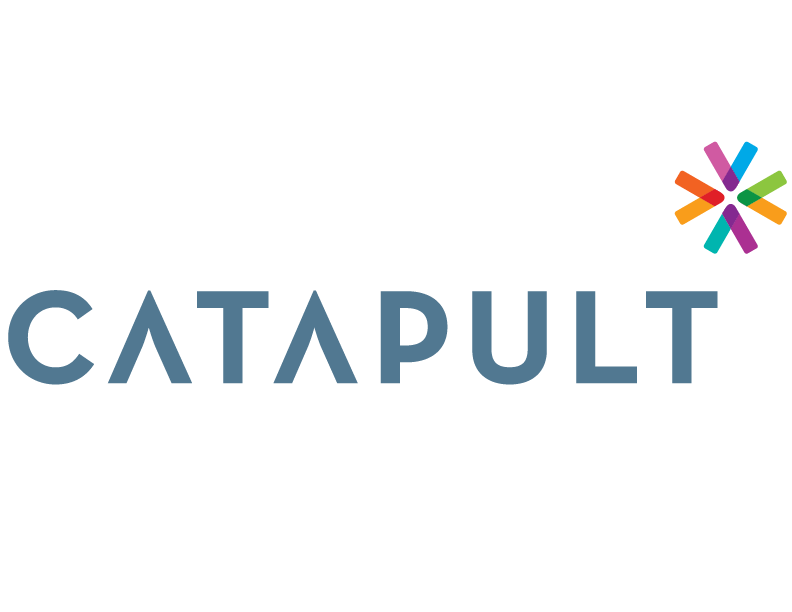  Name of Separating Employee:  	Separating Employee’s ID #:   	Separating Employee’s Supervisor:   	Prior to Notifying Employee of Involuntary Separation:Day Employee is Notified of Involuntary Separation:TaskDept. ResponsibleCompleted ByDate  CompletedNotify HR of decision to initiate separation process and reasons for the separationSeparating E’s SupervisorNotify Management above separating employee of decision to initiate separation and reasons for the separationSeparating E’s SupervisorReview facts, documentation, company policy to determine that termination is appropriateHR andSeparating E’s SupervisorContact legal counsel as necessary about any potential legal issuesHRNotify Payroll of impending separationHRNotify Information Systems of impending separationHRPrepare necessary disciplinary and termination documentation for employee’s personnel fileSeparating E’s Supervisor and HRIf appropriate, prepare separation agreement and have agreement reviewed by legal counselHRPrepare termination meeting script or outlineHR andSeparating E’s SupervisorDetermine and arrange termination meeting logisticsHR andSeparating E’s SupervisorIf necessary, arrange for appropriate workplace security measures during and after the termination meetingHROther:TaskDept. ResponsibleCompleted ByDate  CompletedCollect separating employee’s final expense report and deliver to PayrollSeparating E’s SupervisorCalculate regular hours workedPayrollCalculate overtime hours workedPayrollCalculate wages owedPayrollCalculate  bonuses/commissions owedPayrollCalculate unused vacation owedPayroll